附件2宁夏建设投资集团有限公司人才招聘平台网上报名操作说明一、应聘报名（一）应聘人员注册应聘人员登录宁夏建设投资集团有限公司人才招聘平台（网址：http://39.99.52.233/public/index.php/society/index/login.html)， 进入报名登录界面，如下图所示：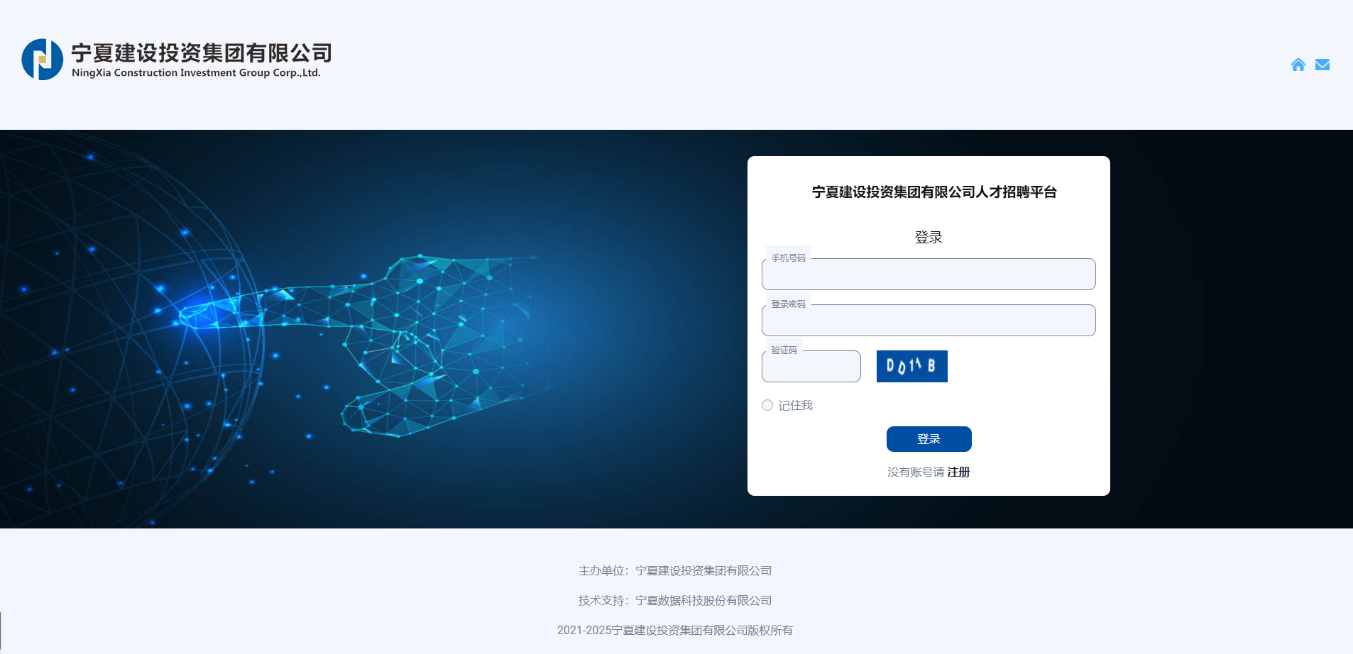 点击“注册”按钮，进入应聘人员注册页面，如下图所示：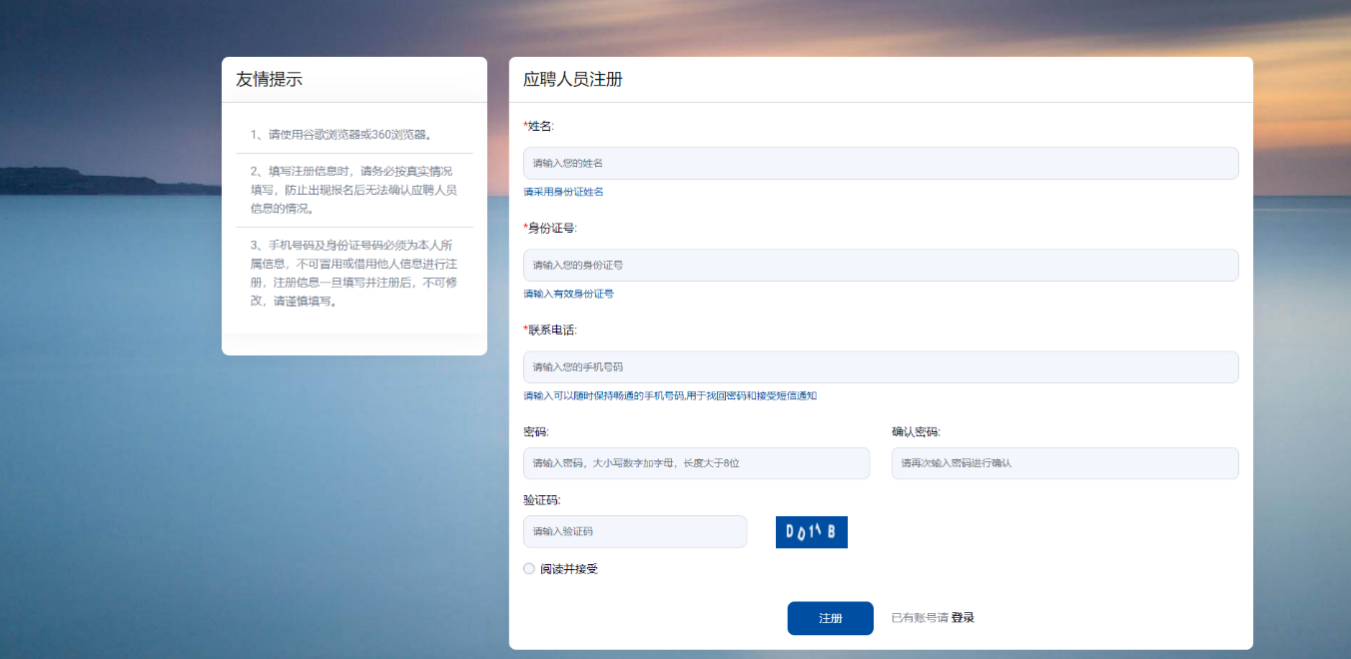 填写相应的注册信息，输入验证码，仔细阅读《诚信承诺》《注册须知》及《应聘须知》后，同意注册即选择“阅读并接受”，点击“注册”按钮，完成注册。（二）登录系统进入登录界面，输入注册成功的手机号、密码，并输入验证码，点击“登录”按钮进入系统。如下图所示：（三）应聘人员报名应聘人员登录系统后，通过个人简历、附件上传、职位申请、报名信息确认四个步骤完成报名。若电脑不显示最左边“系统菜单”栏目，请按住Ctrl+鼠标滚轮，调整浏览器显示分辨率。1、个人简历。应聘人员填写个人报名信息，“*”为必填项，信息填写完成后，输入验证码，点击“保存”按钮，完成“个人简历”步骤，方可进行“附件上传”步骤。如下图所示：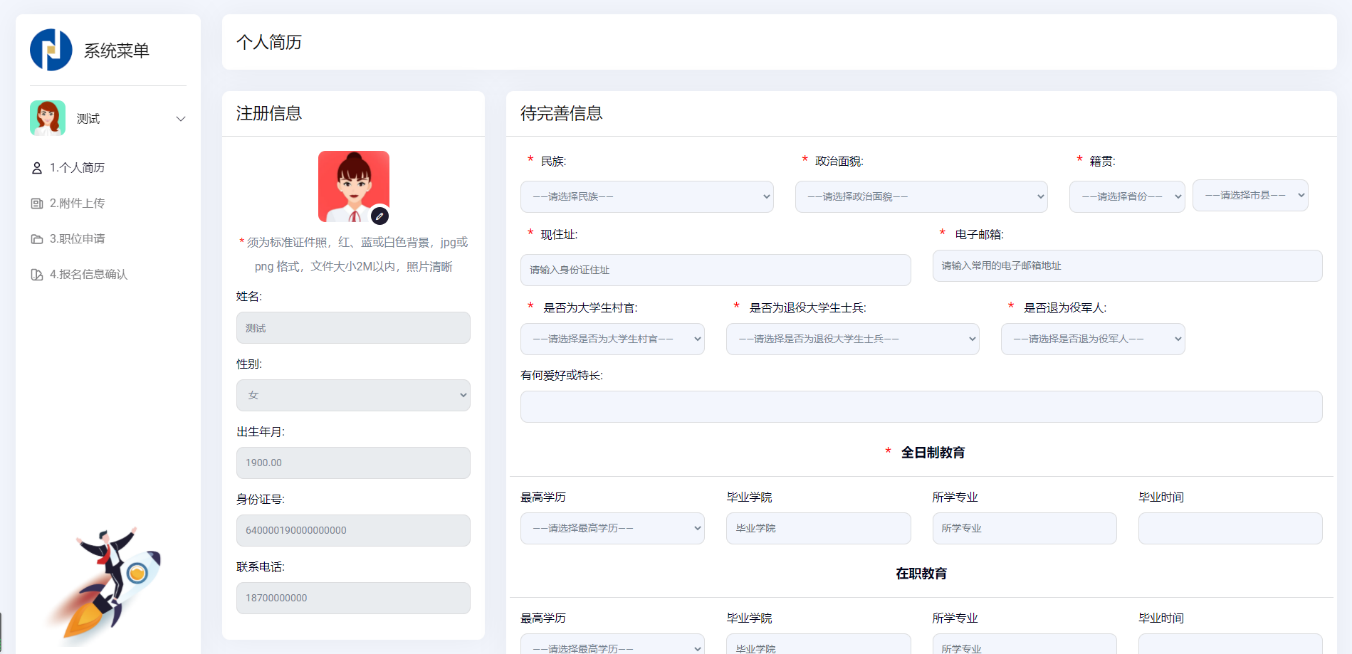 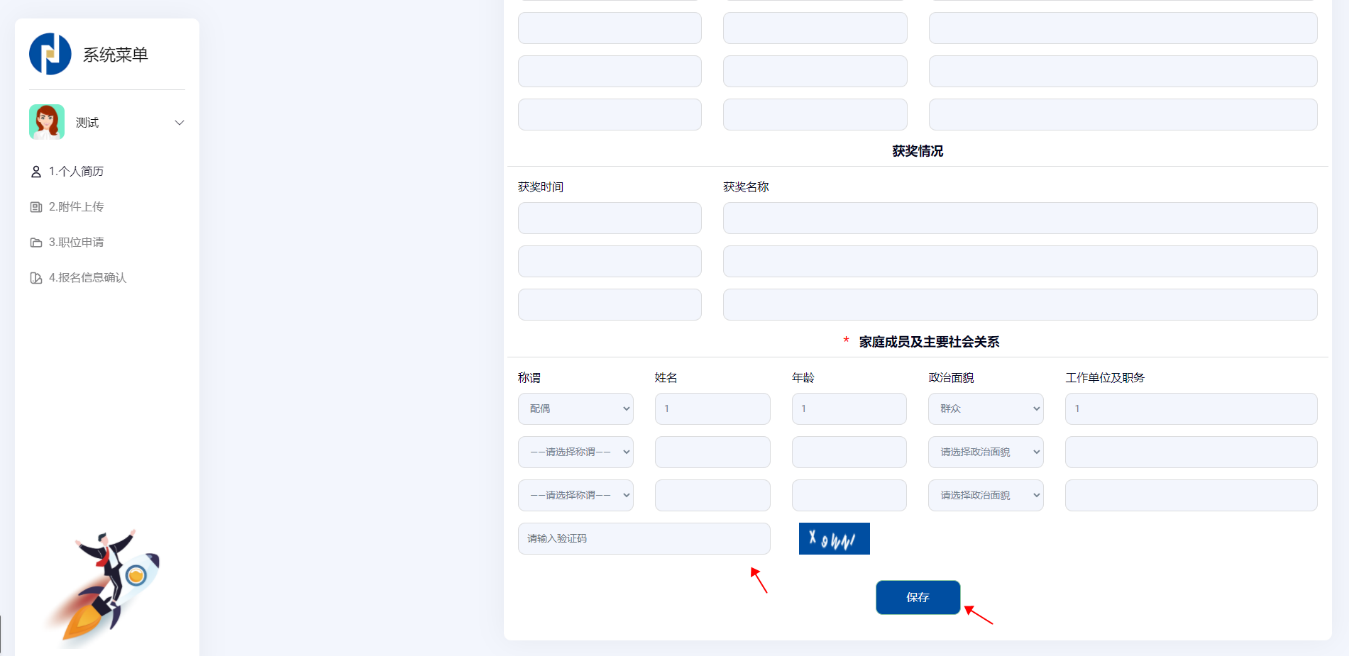 2、附件上传。应聘人员按照上传附件要求，依次点击身份证正反面图样、学历学位证书、学信网备案表及其他学历职称资料，“*”为必传项，输入验证码，点击“保存”按钮后，完成“附件上传”步骤，方可进行“职位申请”步骤。如下图所示：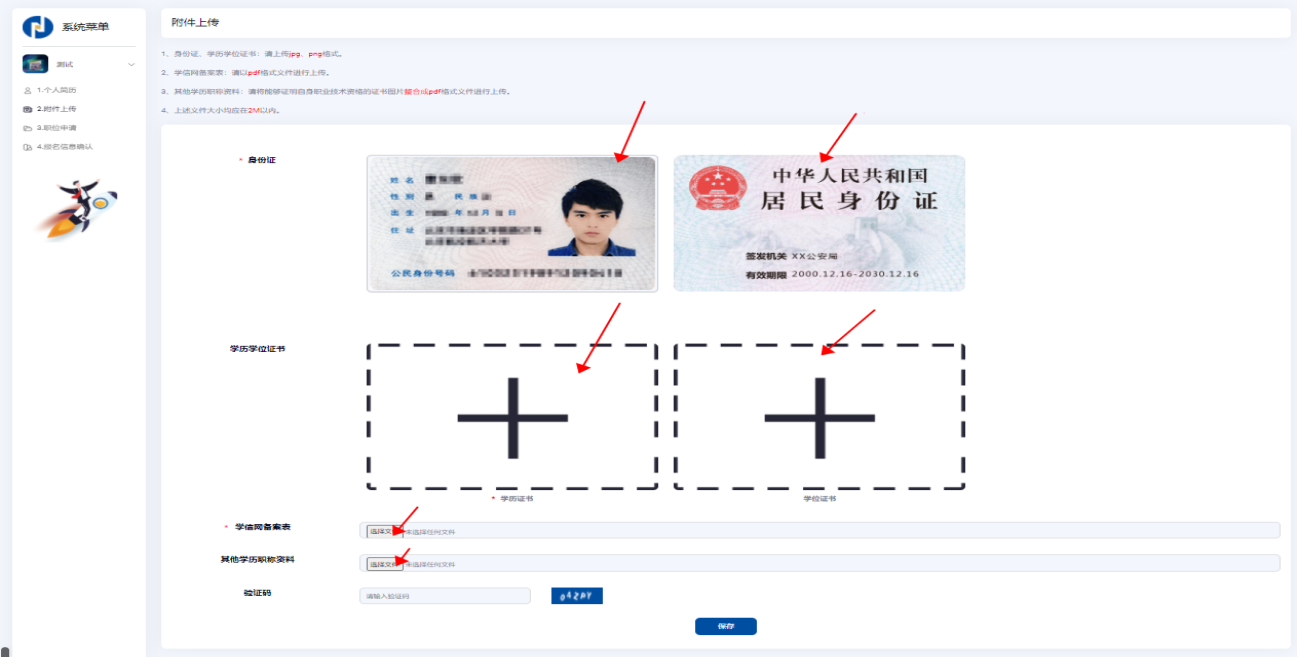 3、职位申请。应聘人员通过职位列表查看各招聘单位及岗位信息（注意：限报一个招聘单位及岗位）。如下图所示：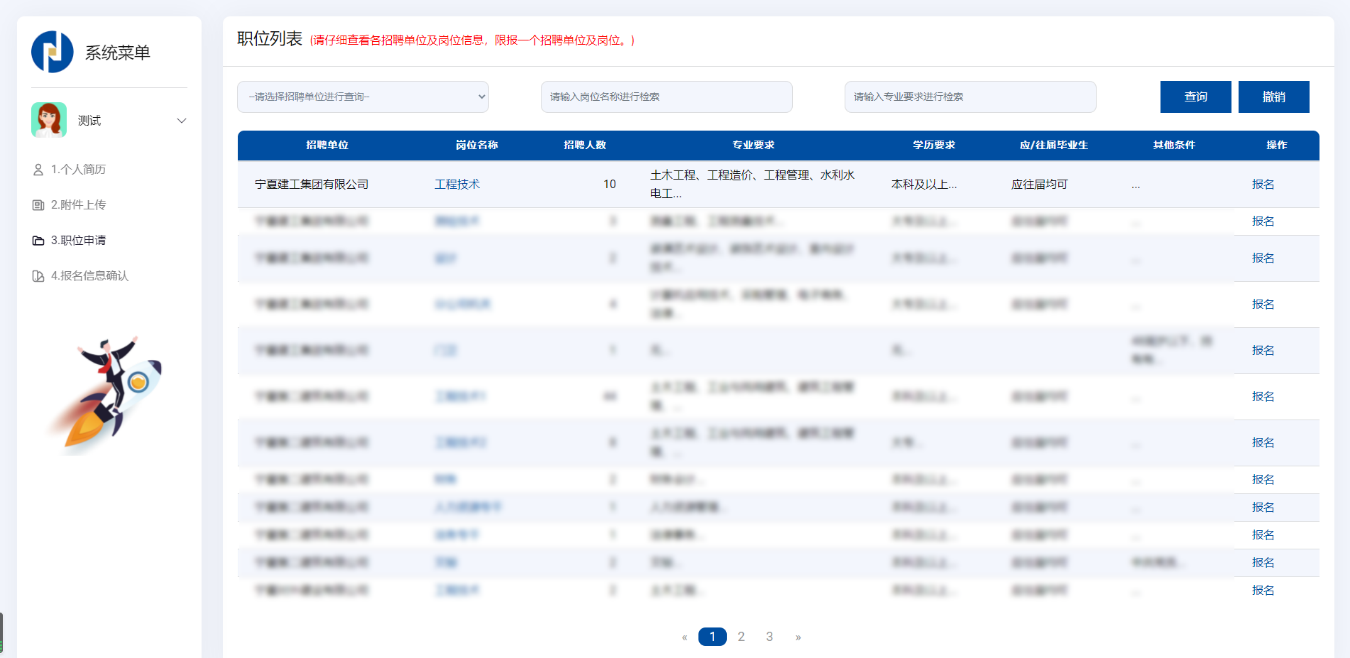 应聘人员可通过“请选择招聘单位进行查询”“请输入岗位名称进行检索”“请输入专业要求进行检索”栏查询个人意向单位和岗位；通过点击具体的“岗位名称”可查看招聘单位的详细岗位信息。如下图所示：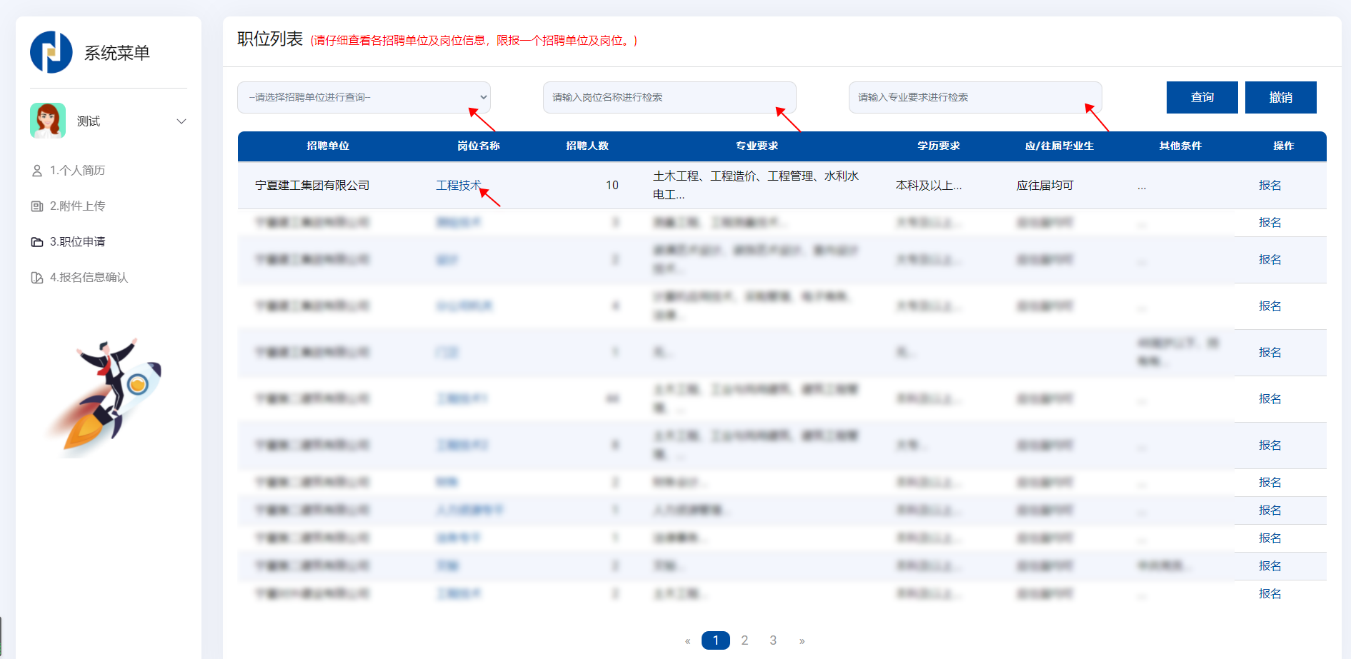 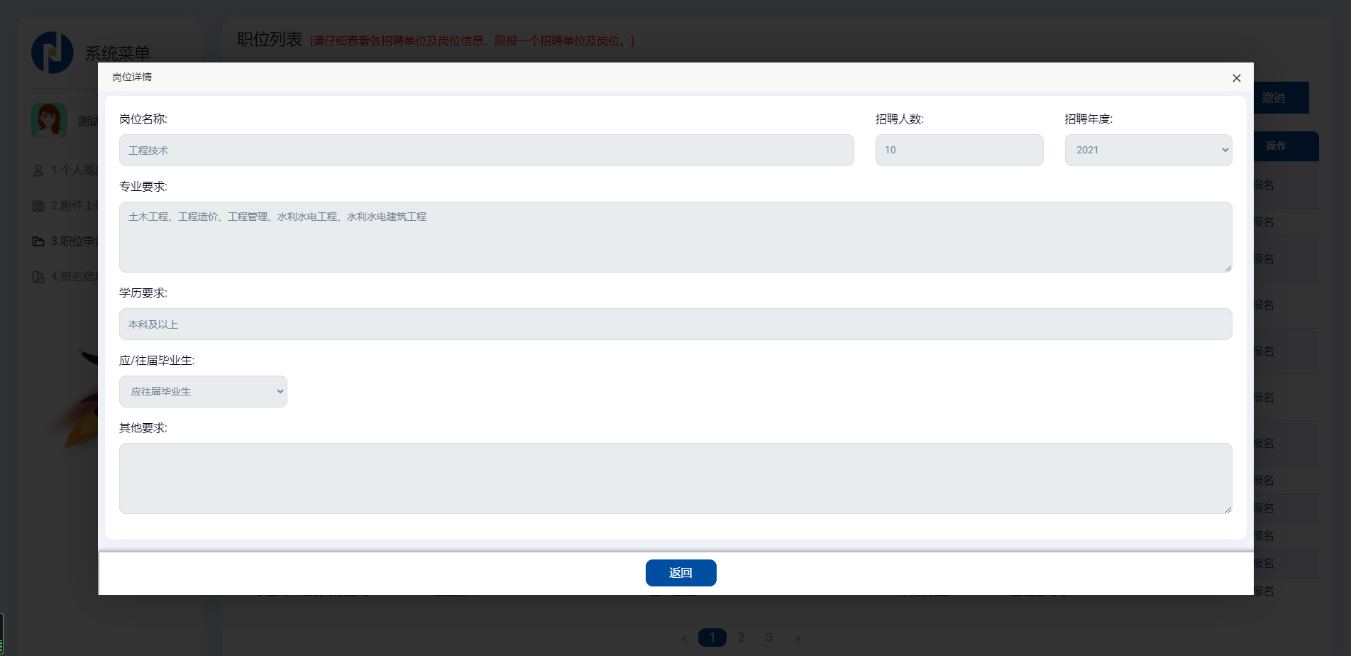 应聘人员确定好意向单位和岗位后，可点击“报名”按钮，确定报名信息后，报名成功。如下图所示：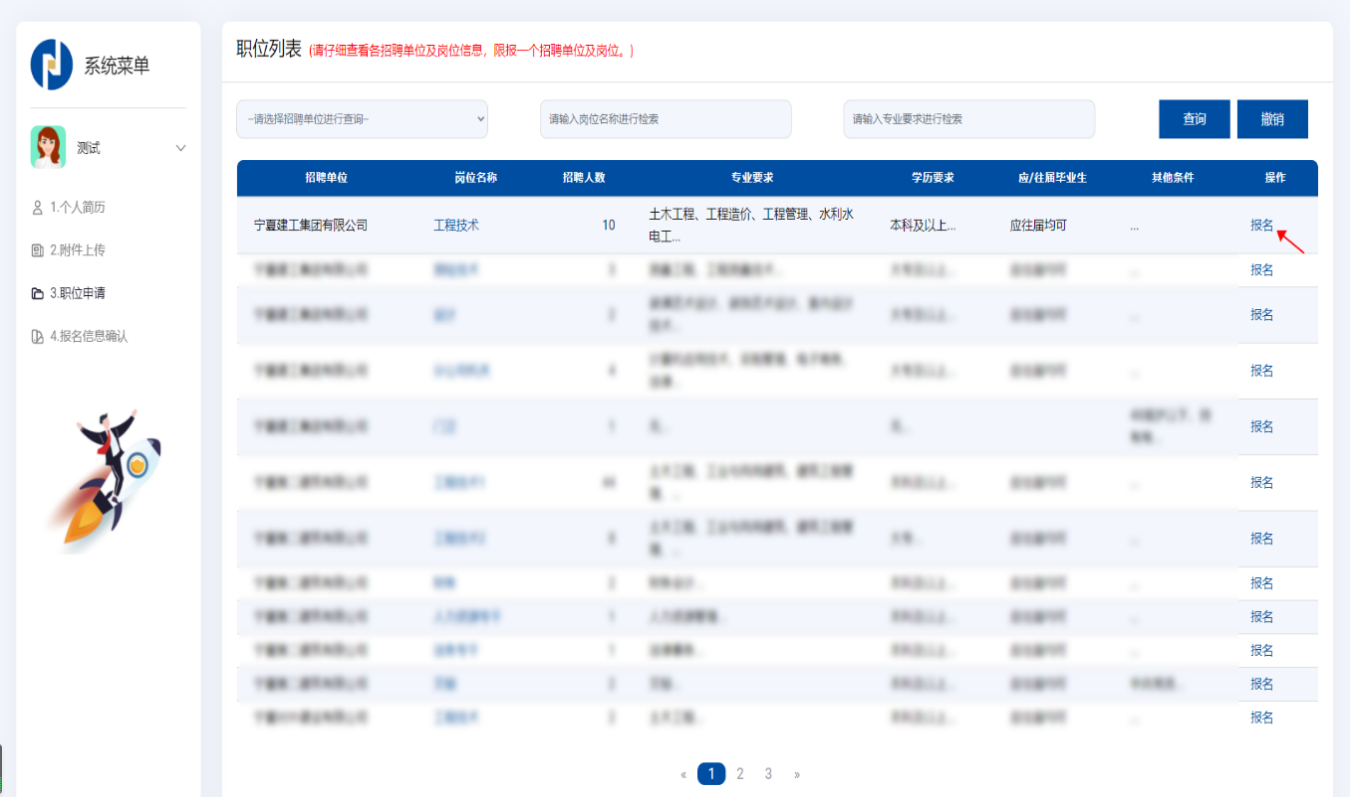 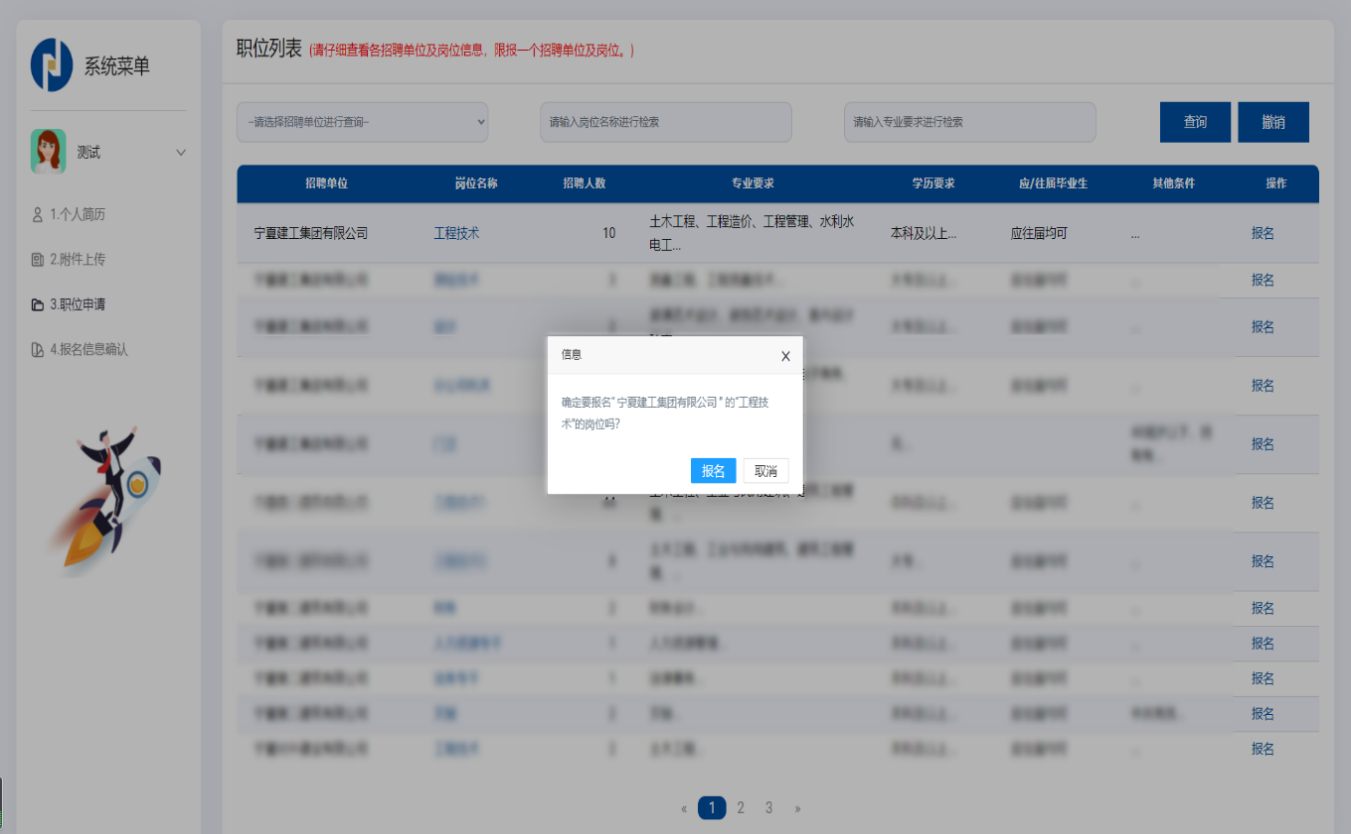 若应聘人员需要修改意向单位和岗位，可点击“撤销”按钮，进行撤销，岗位撤销成功后可重新报名，如下图所示：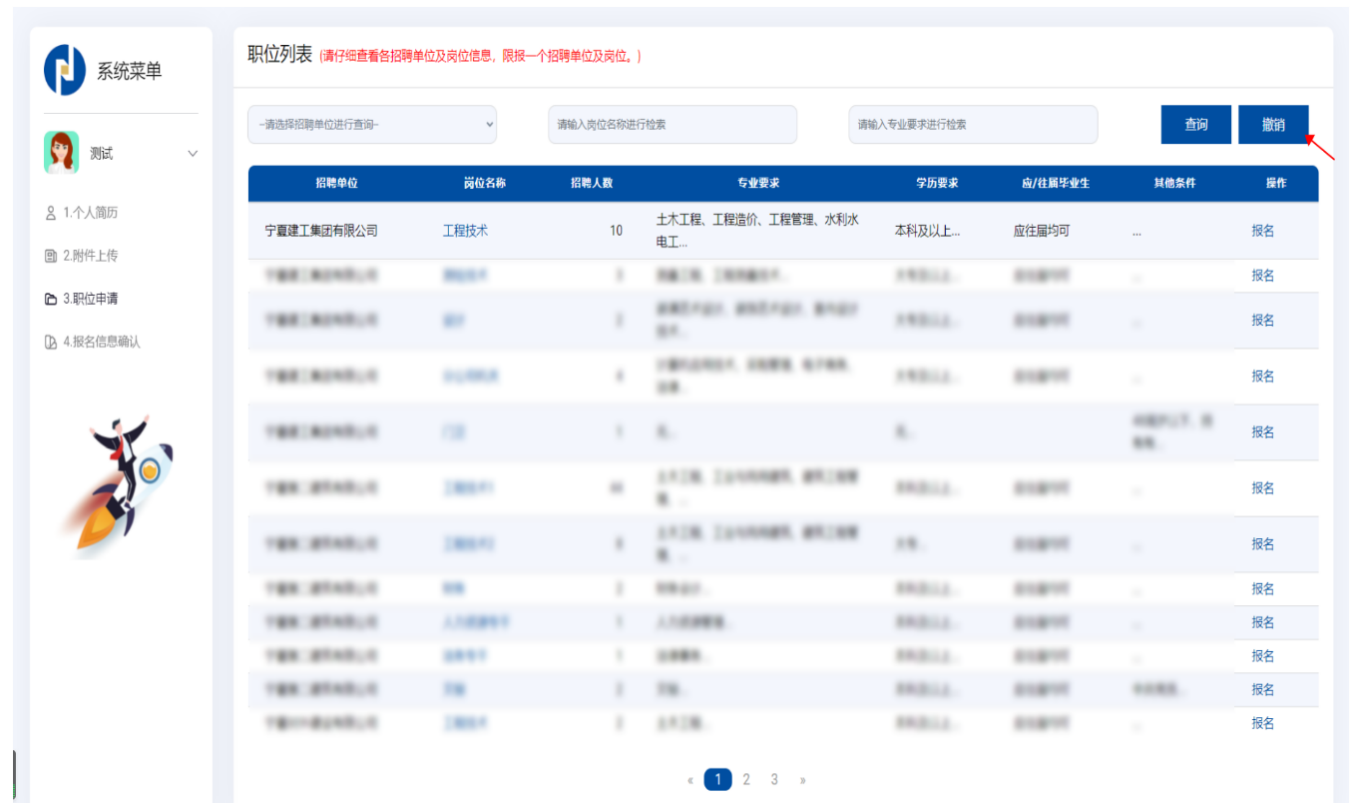 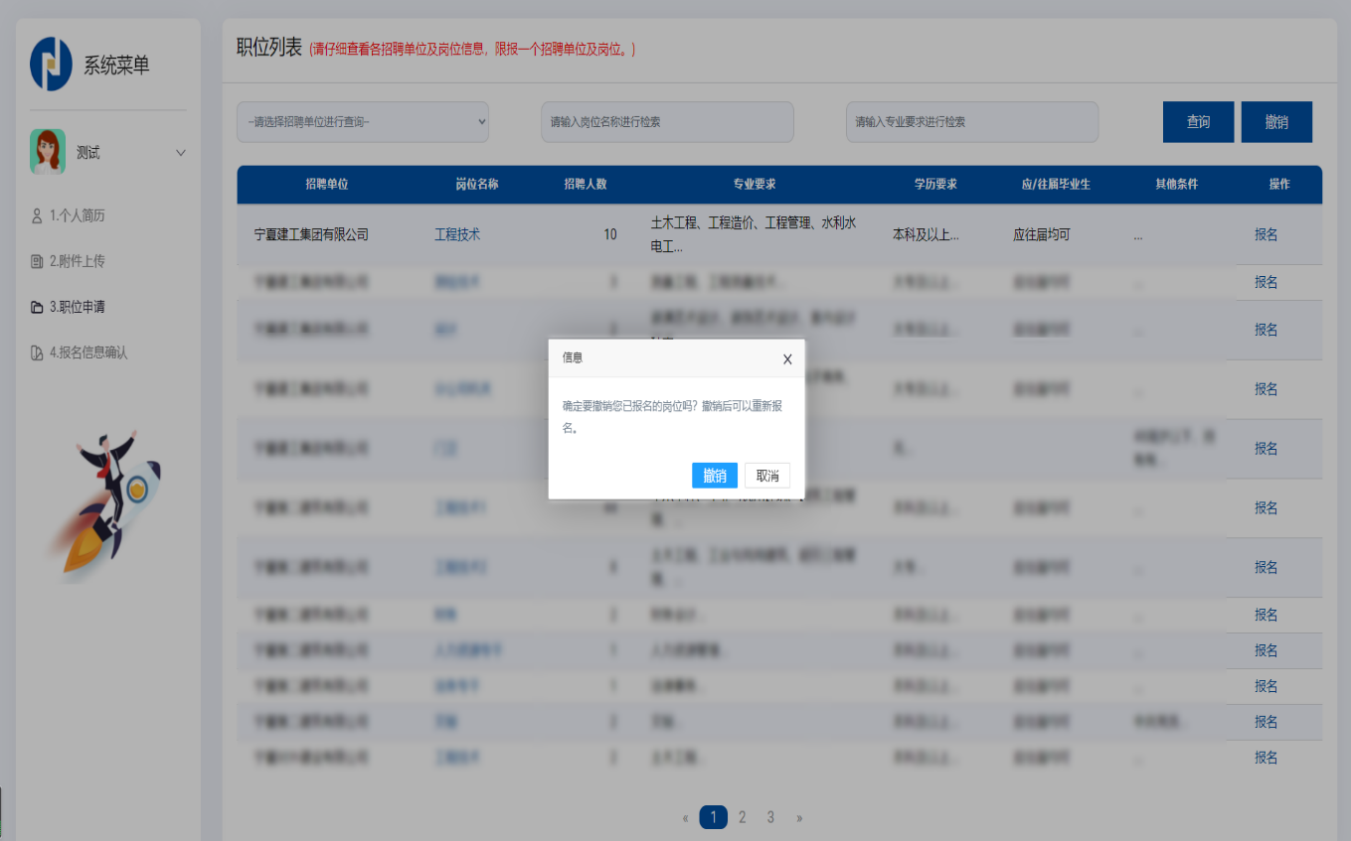 4、报名信息确认。应聘人员报名成功后，可进行“报名信息确认”步骤，在检查完应聘报名表信息无误后，点击“确认提交”，并再次确认，信息提交后无法修改。如下图所示：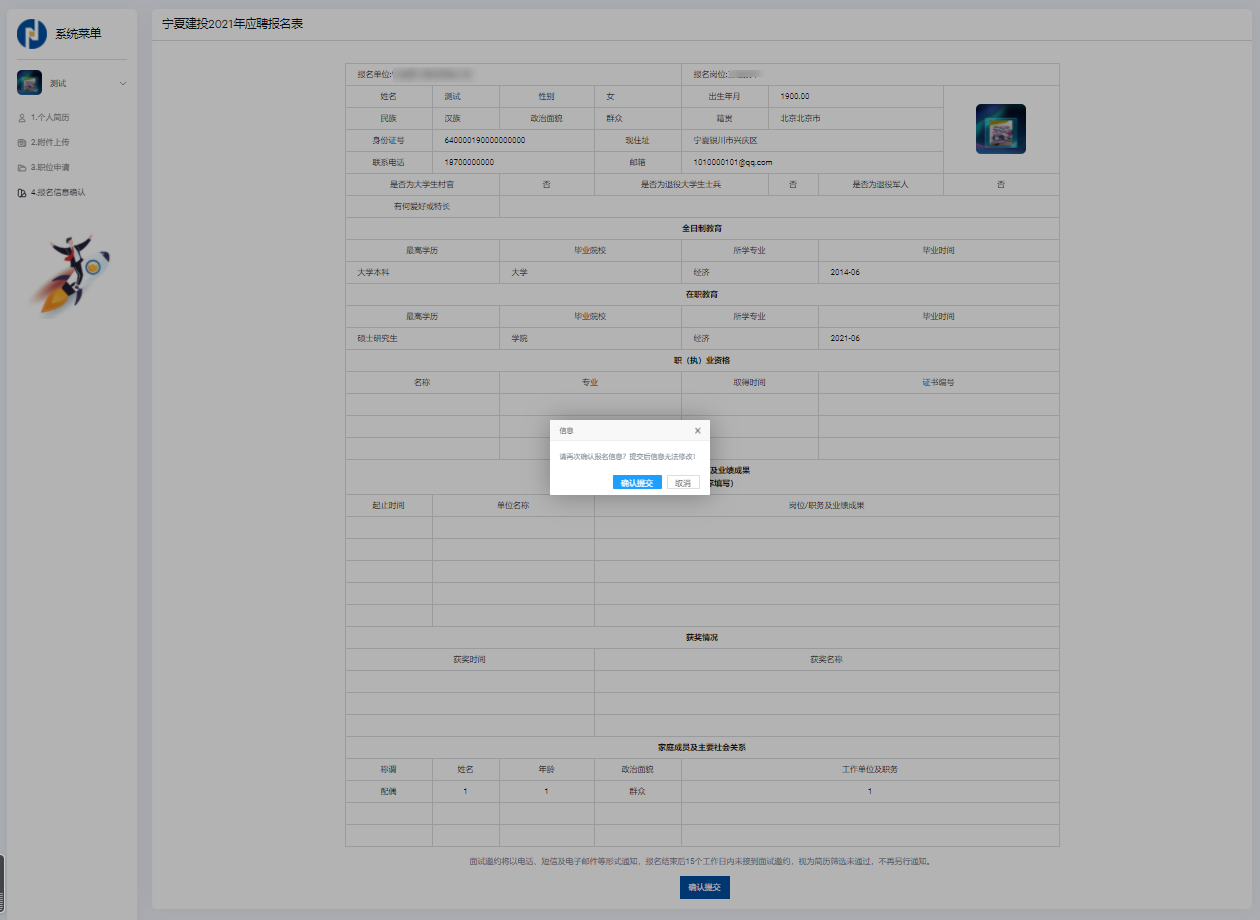 二、系统设置（一）修改密码通过点击平台左上角，姓名下拉框中的“修改密码”选项，可进行密码修改。如下图所示：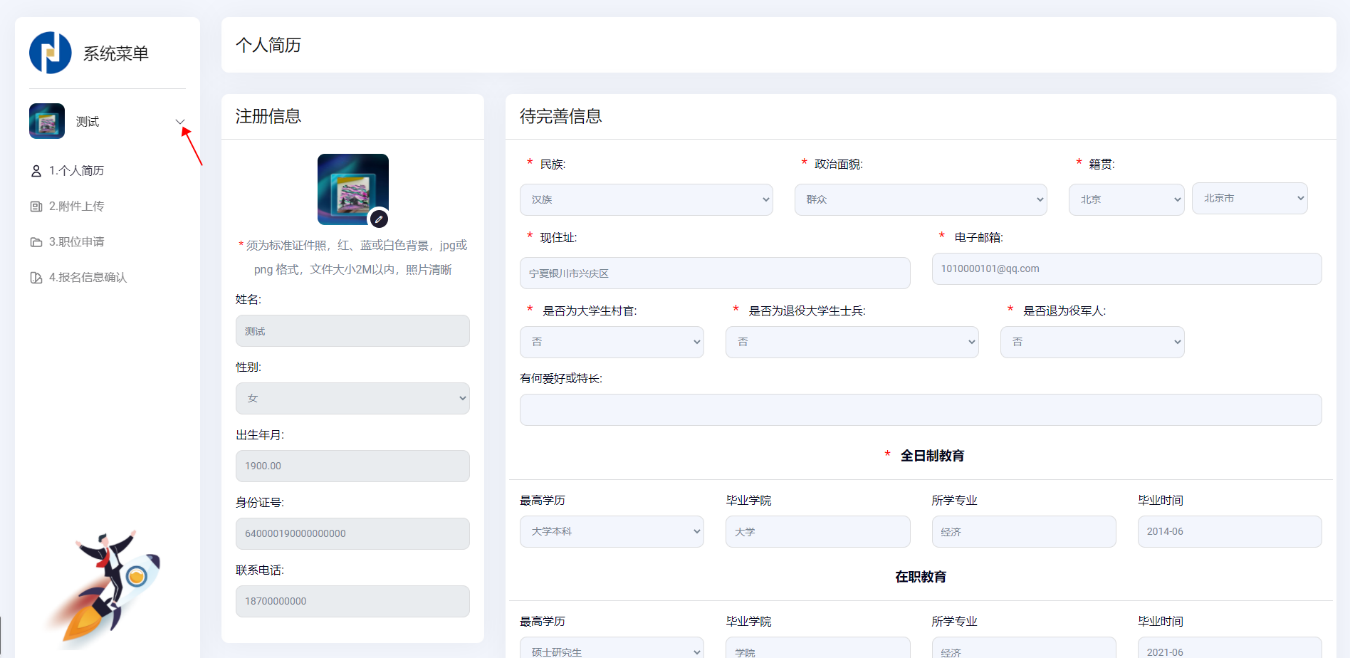 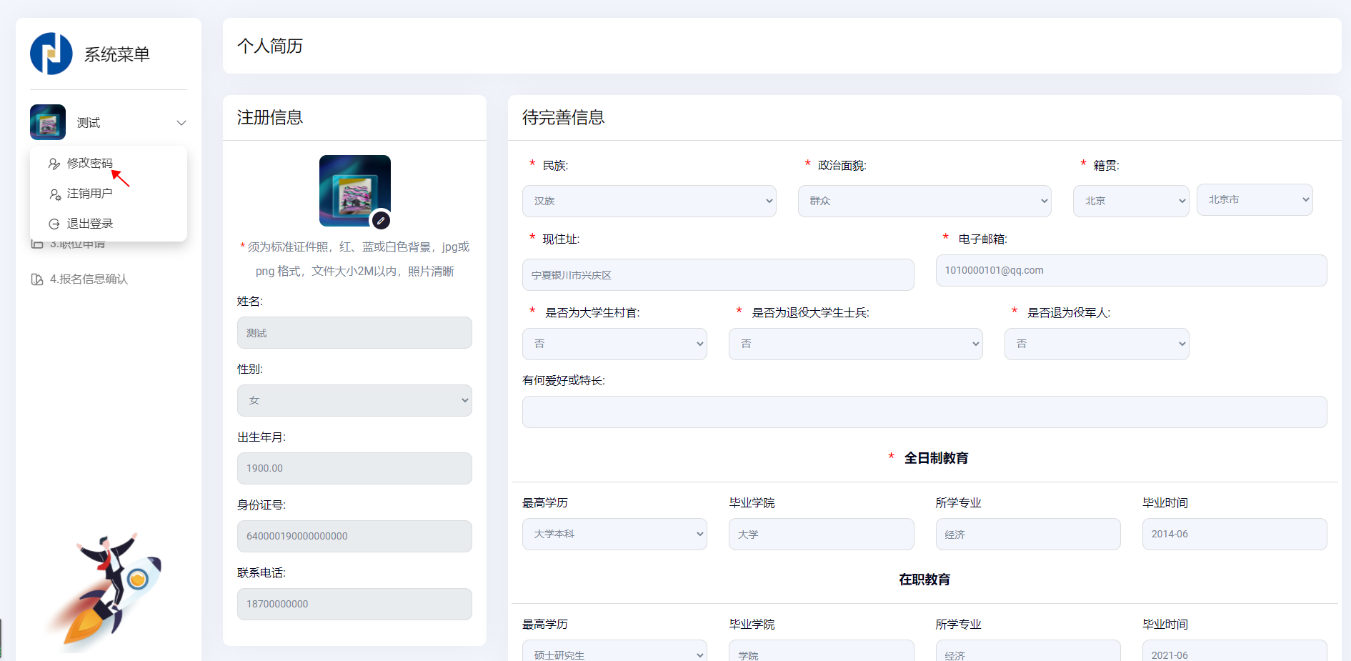 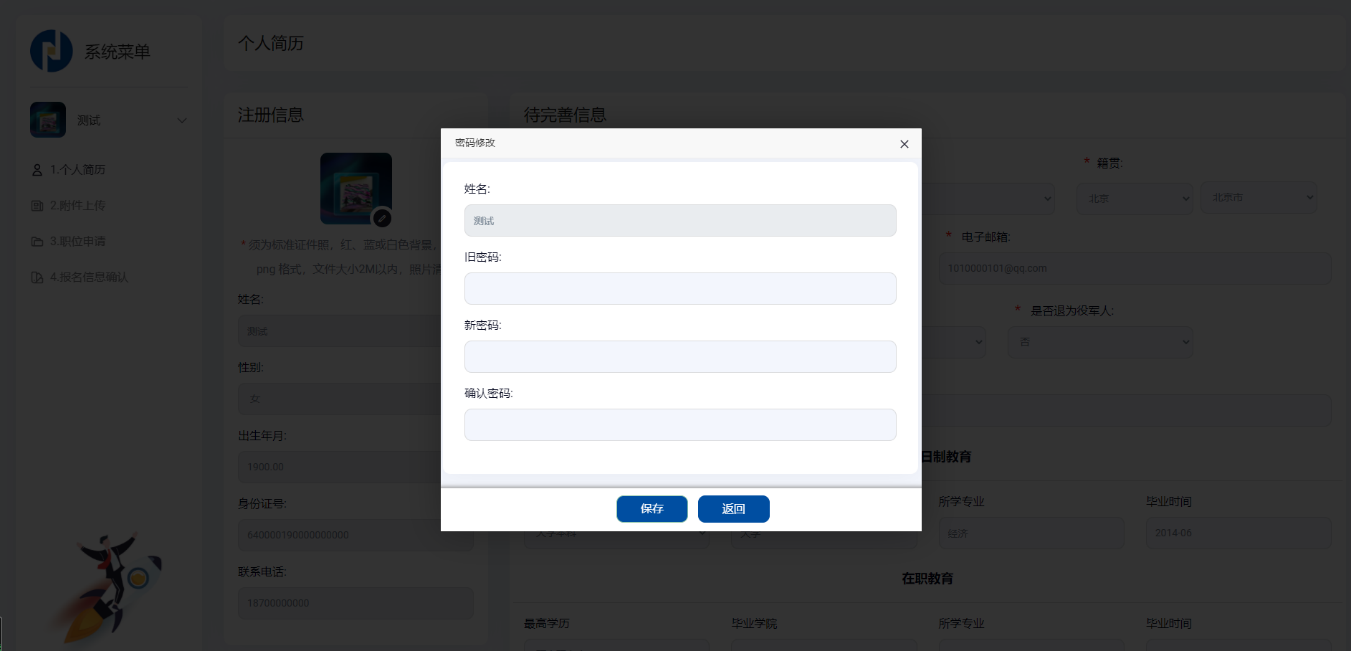 （二）注销用户若应聘人员在注册信息提交后，发现注册信息错误，请登录招聘平台，通过点击平台左上角，姓名下拉框中的“注销用户”选项，进行注销，注销后重新注册即可完成报名；若应聘人员已经确认报名，将无法注销用户。如下图所示：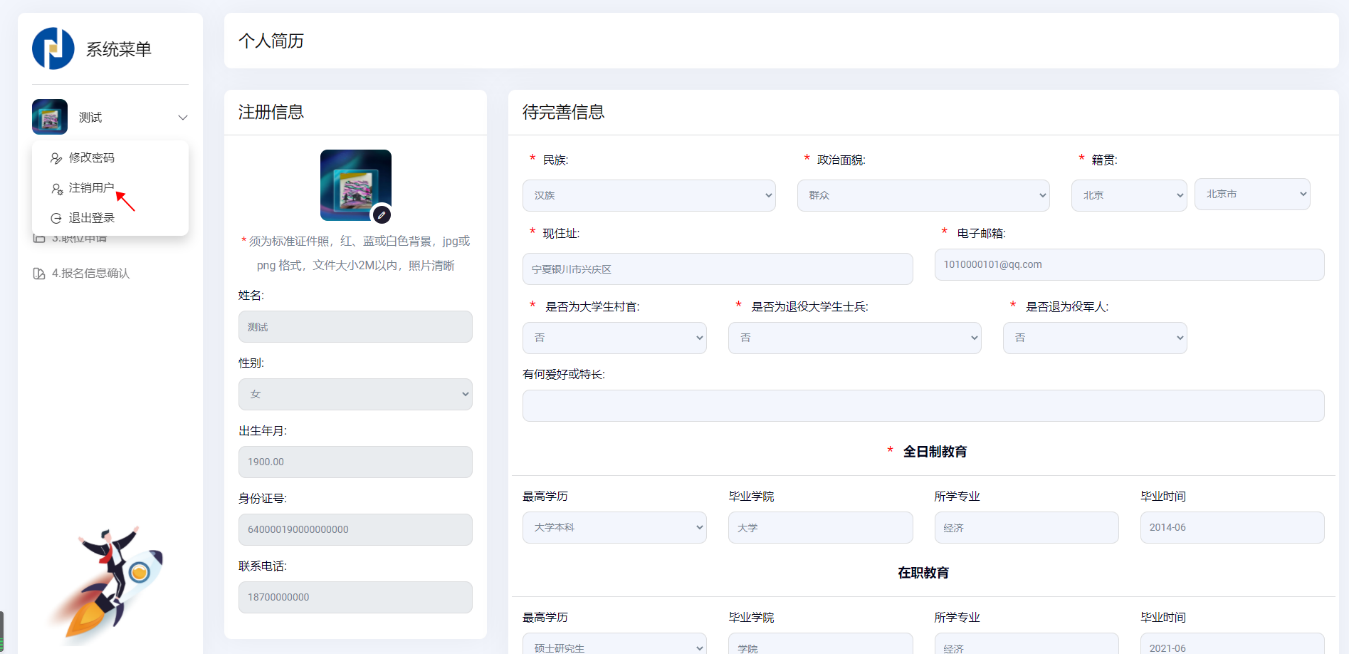 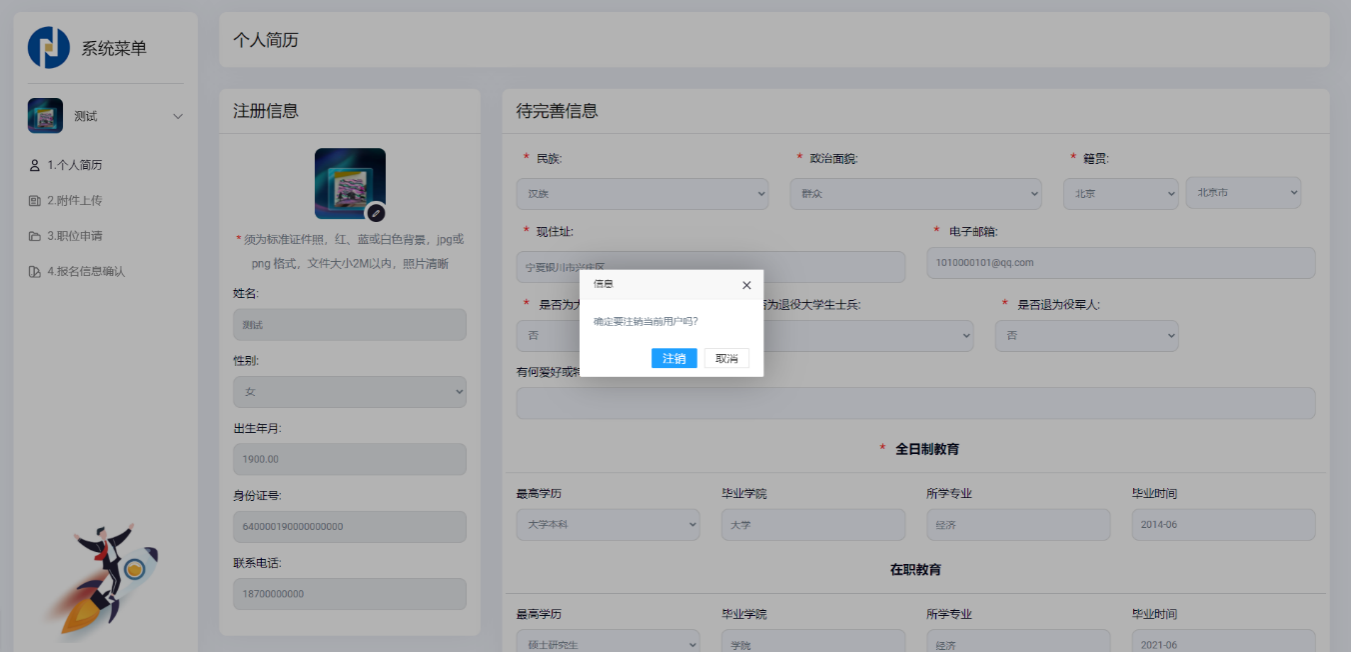 （三）安全退出通过点击平台左上角，姓名下拉框中的“退出登录”选项，可安全退出平台。如下图所示：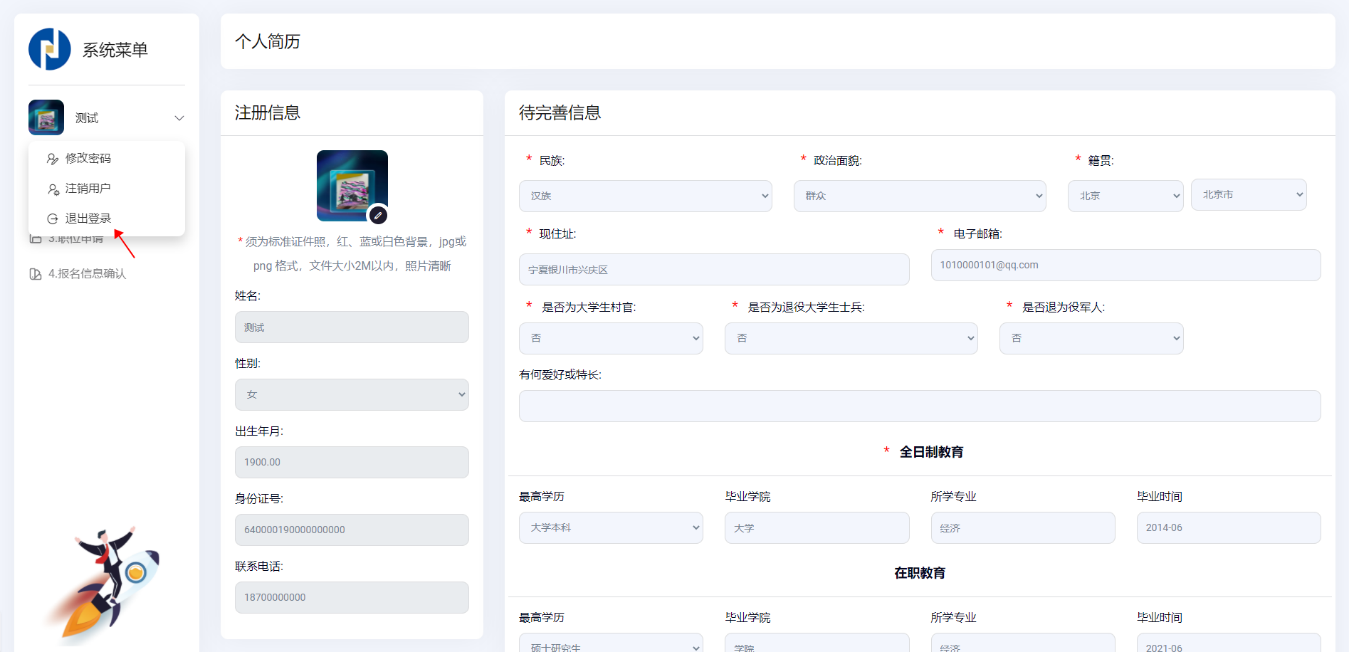 